Publicado en  el 16/02/2015 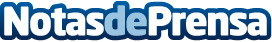 Juan María Vázquez, nuevo Secretario General de UniversidadesDatos de contacto:Nota de prensa publicada en: https://www.notasdeprensa.es/juan-maria-vazquez-nuevo-secretario-general-de_1 Categorias: Educación Universidades http://www.notasdeprensa.es